Othello Village Community Advisory Committee (CAC) Minutes Introduction and discussion of December minutes.  
The minutes of the December meeting were reviewed and approved
Othello Village Report: 42 adults, 10 children, 7 pets, 6 families.   There were four 911 calls: 3 medical & 1 assaultThere were 3 bars issued last month (1 temporary & 2 permanent) Construction has been paused until spring.  The backhoe got stuck in the mud once!Xmas went well.  There was a gift dinner Xmas Eve, New Home Ministries brought a breakfast Xmas day, a dinner was brought that evening, and the MLK Business Association brought the blankets from the blanket drive, which were much appreciated!  …but they have all been used, so there is need again.On 12/28 the Feed and Frenzy fundraiser raised $300 in person and $300 online.  People regifted their unwanted gifts from the holidays in exchange for a dinner of biscuits and gravy with beans and rice.The structures master repaired some cementing that was breaking off the blacktop.Shawn Neal from the City came for a tour of Othello Village.Three upcoming events:
1/15 the city’s medical van will come to the camp
1/16 Women in Black will stand vigil for 4 homeless people who died outside or by violence last month, bringing the deaths for 2018 to a staggering, heartbreaking total of 118
1/21 Othello Village residents will march in the MLK Day march.Women in Black will hold their annual Solstice Vigil on 12/21 at Victor Steinbrueck Park.  There will be a 1 hour vigil followed by a silent procession to Westlake Center where the medical examiner’s office will be sponsoring a pizza party.111 deaths of homeless people outside or by violence this year so far.
Nickelsville Update:
The report from the Georgetown tiny house village community input survey is in (see attached graphic), and shows overwhelming community support (71%) in favor of extending the village permit.   It is interesting to note that although the community wishes the City to help more with addressing the many unauthorized encampments in the neighborhood, this concern does not extend to the village, which is clearly seen in a different light.  A quote from one resident says “…[the] village is an asset to the Georgetown community”.
LIHI Report:    2 move outs to permanents housing.   2 families and one single person had been scheduled to also move to housing last month, but the holidays delayed the housing availability.  They will be moving soon.   All the house are full, but they are more people moving out soon, so three more houses will be available and 2 tents (one of which is available now).LIHI is opening a new village in Olympia with amazing communal and political support.  
Update from City Representative
Three questions were posed by the CAC at the last meeting:
       How is the upcoming expiration of the OV permit being addressed by the city?
       What is the status of a legislative remedy to the Ordinance to allow for renewals?
       What is the City’s response to the issue of including OV residents in the discussions        about their future?

Sean Neal from the City let us know that there have been conversations within HSD about both the upcoming permit expiration and the larger legislative issue.  HSD made its recommendations for renewal of the permit and update to the ordinance and the issues were referred to the mayor’s office which was scheduled to discuss them at a subcabinet meeting yesterday, but it was taken off the agenda.

Once the mayor’s office approves the renewal, a community feedback meeting will be held.

OV residents expressed their frustration at being left out of the conversations and shared the stress that this uncertainty causes. 

Scott clarified that Nickelsville wishes to be involved in the planning meetings, but also the budgeting discussions where their insights and experience would be very valuable.

There were no clear answers from the City on the issue of inclusion.  Sean Neal mentioned that the Georgetown survey data was very helpful and a good way of getting residents’ voices heard.
Future Action and Roles of the OV CACOV residents did not get a chance to discuss this yet due to the holidays, they hope to have some input at the next meeting.Nickelsville staff will consider the matter and will also bring any suggestions to the next meetingEd Mast is part of a living room theater project raising awareness about housing and homelessness in Seattle.  His blurb about the project was shared and the CAC decided to cosponsor a production to be hosted at Café Red.The city is discussing how to better define the expectations of the CACs beyond being a place for community complaints to be brought.The question was raised about residents and Nickelsville, and possibly the CACs themselves being part of those discussions.  Josh will follow up with the City  on that.Next CAC meeting:  4pm February 14, 2019 at Le’s Deli and Bakery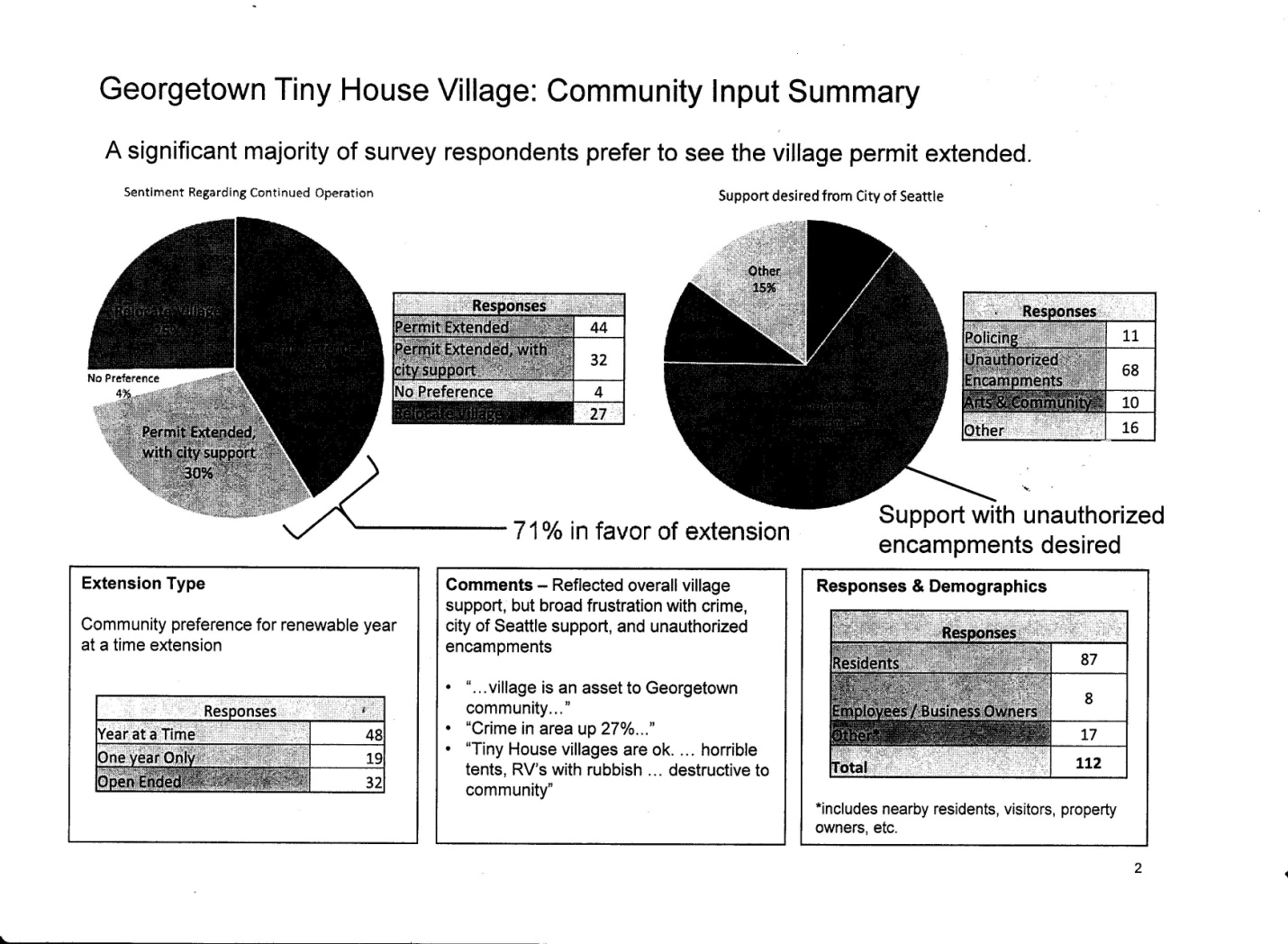 CAC Name:Othello VillageDate:01-10-2019Meeting Location:Le’s Deli and BakeryCAC members present:Dick Burkhart, Eliana Scott-Thoennes, Jesiah WurtzOV residents present:Sean Smith, Michael FishNickelsville staff present:Scott MorrowLIHI members present:Billie Hendricks, Cierra Brown (case managers), Josh CastleCity of Seattle staff in attendance:Shawn Neal (HSD)Members of the public in attendance: NoneNote taker:Eliana Scott-Thoennes